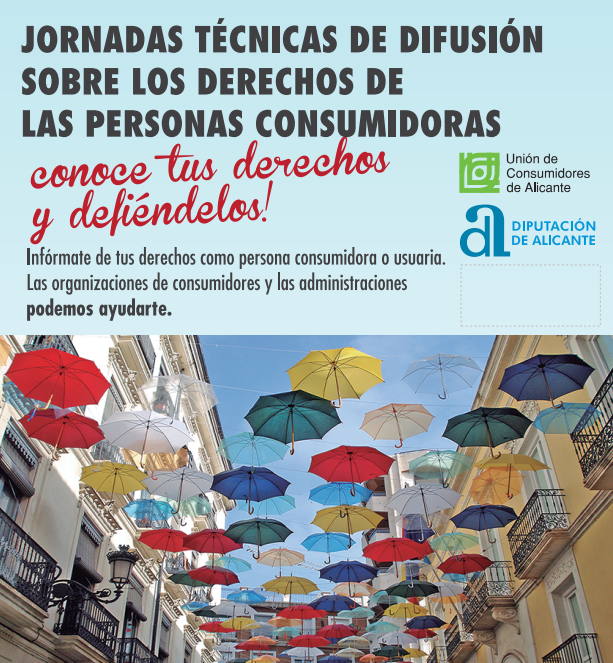 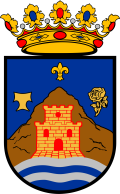 Colabora Ayuntamiento de Salinas Jueves 4 de Octubre a las 17:00 Salón de Plenos.